KLASA: UP/I 350-05/15-04/4UR.BROJ: 2170/1-03-05/5-16-5Mali Lošinj, 31. ožujka 2016.       Primorsko goranska županija, Upravni odjel za prostorno uređenje, graditeljstvo i zaštitu okoliša, Ispostava u Malom Lošinju, u postupku izdavanja izmjene i dopune lokacijske dozvole postupajući po zahtjevu HEP Operatora distribucijskog sustava d.o.o. (OIB: 28921978587) iz Rijeke, Ulica V.C. Emina 2, na temelju članka 142. stavka 1. Zakona o prostornom uređenju („Narodne novine", br. 153/13)P  O  Z  I  V  ANa uvid u spis predmeta radi izjašnjenjavlasnike nekretnina za koju se izdaje izmjena i dopuna lokacijske dozvole i nositelje drugih stvarnih prava na toj nekretnini, vlasnike i nositelje drugih stvarnih prava na nekretninama koje neposredno graniče s nekretninom za koju se izdaje izmjena i dopuna lokacijske dozvole, na čijem se području planira zahvat u prostoru:- izgradnja 10(20) kV kabelskog voda TS 10(20)/0,4 kV SUNČANA – TS 10(20)/0,4 kV SUSAK 1 na k.č. 7246/1, 7270/5, 7264/4, 7279/11, 7264/1, 7263/1, 7290 i 7271/1, sve u k.o. Mali Lošinj i č.zgr. 797/2, 796/2, 795/2, 791/2, 790/2, 789/2, 779, 788/1, 788/2, 788/3, 767/1, 767/2, 798/2, 799/2, 800/1 i k.č. 9533, 10031/2, 10032/2, 9500/4, 9499/1, 10266/1, 9411/1, 9411/4, 799/1 i 10103/1, sve u k.o. Susak, za koji zahvat u prostoru se, po zahtjevu investitora HEP Operatora distribucijskog sustava d.o.o. iz Rijeke, Ulica V.C. Emina 2, vodi postupak izdavanja izmjene i dopune lokacijske dozvole.         Uvid u idejni projekt može izvršiti osoba koja dokaže da ima svojstvo stranke, osobno ili putem opunomoćenika u prostorijama Upravnog odjela za prostorno uređenje, graditeljstvo i zaštitu okoliša, Ispostava u Malom Lošinju, Riva lošinjskih kapetana 7, II kat, soba 34A, dana 18. travnja 2016. godine u 10,00 sati.Lokacijska dozvola može se izdati i ako se stranka ne odazove pozivu. Prilikom uvida u idejni projekt pozvane stranke dužne su dokazati da imaju svojstvo stranke, a opunomoćenik mora dostaviti i punomoć.Dostaviti:Na građevinsku česticuNa oglasnu ploču ovog upravnog odjela – ovdjeNa mrežne stranice upravnog tijelaPismohrana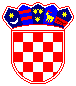 REPUBLIKA HRVATSKA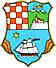 PRIMORSKO-GORANSKA ŽUPANIJAUPRAVNI ODJEL ZA PROSTORNO UREĐENJE, GRADITELJSTVO I  ZAŠTITU OKOLIŠAISPOSTAVA U MALOM LOŠINJU